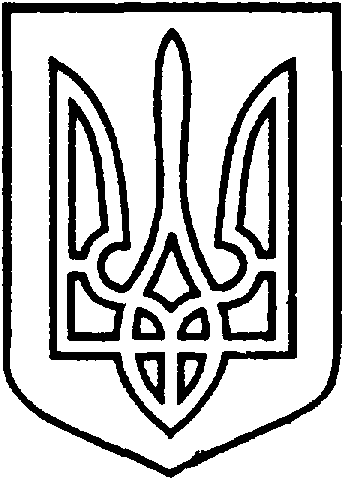 СЄВЄРОДОНЕЦЬКА МІСЬКАВІЙСЬКОВО-ЦИВІЛЬНА АДМІНІСТРАЦІЯСЄВЄРОДОНЕЦЬКОГО РАЙОНУ  ЛУГАНСЬКОЇ  ОБЛАСТІРОЗПОРЯДЖЕННЯкерівника Сєвєродонецької міської  військово-цивільної адміністрації       листопада 2021  року                                                                  №_______  Про  призначення публічних громадських обговорень проекту розпорядження керівника  Сєвєродонецької міської військово-цивільної адміністрації «Про встановлення тарифу на послуги з перевезення пасажирів міським електротранспортом м. Сєвєродонецька»    Відповідно до вимог Закону України «Про військово–цивільні адміністрації», Закону України «Про автомобільний транспорт», Закону України «Про місцеве самоврядування  в Україні», Постанов Кабінету Міністрів України від 03.11.2010р. № 996 «Про забезпечення участі громадськості у формуванні та реалізації державної політики», Наказу  Міністерства інфраструктури України від 25.11.2013р.  № 940 «Про затвердження Порядку формування тарифів на послуги міського електричного транспорту (трамвай, тролейбус)», Статуту територіальної громади м. Сєвєродонецька, з  метою створення можливості брати участь у обговоренні проблем життєдіяльності та розвитку територіальної громади міста,зобов’язую: 1. Призначити публічні громадські обговорення на тему: «Про встановлення тарифу на послуги з перевезення пасажирів міським електротранспортом м. Сєвєродонецька».2. Покласти відповідальність за своєчасну і якісну підготовку проведення публічних громадських обговорень на в.о. начальника управління транспорту Андрія Ширшикова та директора комунального підприємства «Сєвєродонецьке тролейбусне управління» Олега Дегтяренко.3. Призначити головуючим на засіданні публічних громадських обговорень, заступника керівника Сєвєродонецької міської військово-цивільної адміністрації Олега КУЗЬМІНОВА.         4. Запросити на засідання щодо публічних громадських обговорень керівництво КП «Сєвєродонецьке тролейбусне управління», засоби масової інформації, громадськість міста.5. Відділу внутрішньої політики та зв’язків з громадськістю оприлюднити на сайті Сєвєродонецької міської військово-цивільної адміністрації, оголошення про проведення слухань та інформацію про місце, день та час, коли члени територіальної громади міста можуть ознайомитись з матеріалами що виносяться на публічні громадські обговорення.6. Громадські слухання провести 30 листопада 2021 року о 14.00. в залі засідань (на ІІІ поверху) за адресою: бульвар Дружби Народів 32, з урахуванням карантинних обмежень згідно вимог Постанови Кабінету Міністрів України від 9 грудня 2020 р. № 1236 «Про встановлення карантину та запровадження обмежувальних протиепідемічних заходів з метою запобігання поширенню на території України гострої респіраторної хвороби COVID-19, спричиненої коронавірусом SARS-CoV-2» (зі змінами), діючих на час їх проведення.7. Дане рішення підлягає оприлюдненню.8. Контроль за виконанням даного рішення покласти на заступника керівника Сєвєродонецької міської військово-цивільної адміністрації Олега КУЗЬМІНОВА.         Керівник Сєвєродонецької міськоївійськово-цивільної адміністрації		                 Олександр СТРЮК